第53回全国農業経営者研究大会　開催要領「日本農業を存続させるための農業経営を目指す」　　　◆主　催　　一般社団法人 全国農業会議所　　　　　　　　　　　　　　全国農業経営者協会　　　　　　　　　　　　　　全国認定農業者協議会　　　　　　　　◆後　援　　全国農業新聞　　　　　　　　　　　　　　全国農業図書--------------------------------------------------------------------------------１．日　　時１日目　全体会　令和６年２月１日（木）１３時～１７時２日目　分科会　　　　　　　２日（金）※時間は次ページ参照２．会　　場　ＡＰ東京八重洲　住所：〒104-0031　東京都中央区京橋1-10-7　 KPP八重洲ビル３．開催方式　ＡＰ東京八重洲での参加（最大200名）　及び　Zoomでのオンライン参加４．タイムスケジュール＜第１日目＞　２月１日（木）１３時００分～１７時００分会場：７階P・Q・Rルーム《第1日目終了》　終了後、17:30～19:30　12階F＋Gルームで懇親会＜第２日目＞　２月２日（金）５．参加対象　１）全国農業経営者協会・県農業経営者組織の会員及び関係機関・団体の関係者等　２）認定農業者および認定を目指す農業者　３）全国農業経営者組織連絡協議会の構成団体会員　４）その他自立的な農業経営者およびその関係者、従業員等６．参加費参加申込書を確認したら、参加費の請求書をPDFでメール送信いたします。金額をご確認の上、請求書記載の口座へお振り込みください。７．参加申込について参加申し込みについては、別紙申込書に必要事項をお書きいただき、都道府県農業会議、県農業経営者組織を通じて、一般社団法人全国農業会議所経営・人材対策部宛にご報告ください。 　　　申込締め切り：令和６年１月２５日（木）＜会場地図＞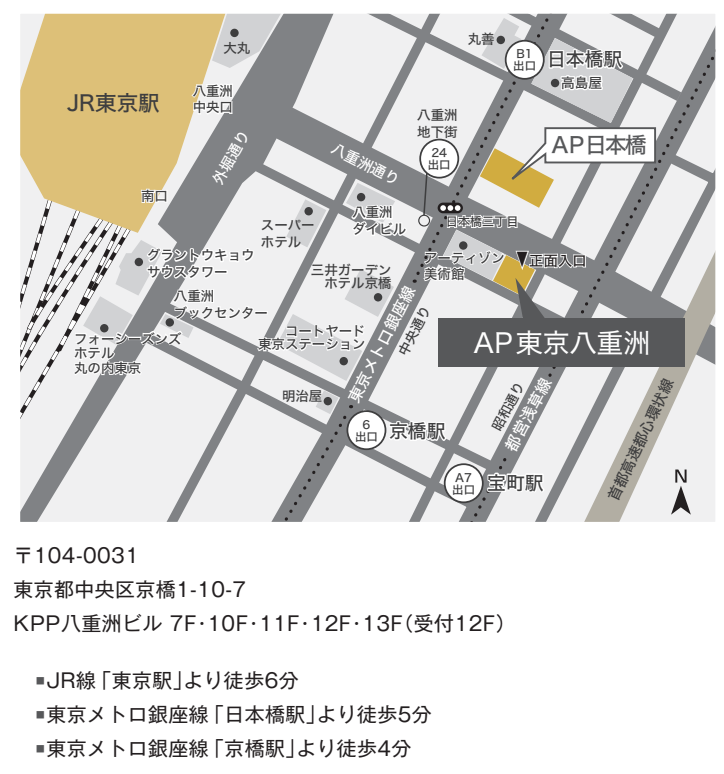 ◆趣旨◆基幹的農業従事者の高齢化等を要因に予想される急激な農業構造の変化は、我が国農業を担う者が激減し、国民への食料供給が危ぶまれる事態に繋がりかけない。このため、食料・農業・農村基本法の改正に向けた論点として、食料安全保障や人口減少を背景に、「大量の離農農地を引き受け大規模生産に対応する経営」や「付加価値向上を目指す経営」が求められている。また、農村人口が減少するなか、地域コミュニティ自体の維持や農業インフラの機能確保のため、都市と農村の関係深化や農業生産に関する国民的理解の醸成が欠かせない。こうした状況のなか、地域計画の策定が進み、我われ経営者組織会員が地域農業を担う重要性はますます高まってくる。長期的視点に立って、「日本農業を存続させる」ための農業経営を実現するための方策を探ることとする。時間内容13:00開会13:00～13:20主催者挨拶13:20～14:50【基調講演】・・・調整中・・・１月に再度ご案内いたします。14:50～15:00＜休憩＞15:00～16:20【講演】題目「農業を食業に変える　-伊豆沼農産の取組-」（仮）講師：有限会社伊豆沼農産 代表取締役 伊藤 秀雄 氏宮城県登米市で養豚、水稲、果樹生産と加工・販売、レストランなどを運営。６次化アワードほか受賞歴を持つ。今秋、黄綬褒章受章。「農業を食業に変える」を経営理念に掲げ、社会に貢献できる「コト」を先に考え、必要な地域資源を探し出す提案型の産業創出行う。香港視察を契機に、「伊達の純粋赤豚」の輸出に取り組み、国内外でのブランド化を進める。16:20～16:55【情報提供】題目「海外ビジネス　はじめの一歩(農産物輸出の促進について)」説明者：ジェトロ（日本貿易振興機構）16:55～17:00【情報提供】題目「農業者年金基金の加入促進について」説明者：独立行政法人農業者年金基金米政策分科会企画：全国稲作経営者会議会場：12階F・Gルーム時間：9:30～12:00①「望ましいコメ政策と米農業の対策」　キヤノングローバル戦略研究所 研究主幹 山下 一仁 氏②全国稲作経営者会議　小委員会の活動報告◆経営政策委員会　◆流通販売委員会　◆技術委員会　◆組織増強委員会①「望ましいコメ政策と米農業の対策」　キヤノングローバル戦略研究所 研究主幹 山下 一仁 氏②全国稲作経営者会議　小委員会の活動報告◆経営政策委員会　◆流通販売委員会　◆技術委員会　◆組織増強委員会養鶏分科会企画：全国養鶏経営者会議会場：7階Q・Rルーム時間：9:30～12:00＜万が一の発生に備えよう！鳥インフルエンザに対する支援対策セミナー＞①「家畜伝染病予防費手当金について」　　農林水産省　消費・安全局　動物衛生課②「家畜防疫互助基金及び鳥インフルエンザ経営再建保険について」　　一般社団法人日本養鶏協会～終了後、13:00より拡大正副会長会議（同会議会員のみ）～＜万が一の発生に備えよう！鳥インフルエンザに対する支援対策セミナー＞①「家畜伝染病予防費手当金について」　　農林水産省　消費・安全局　動物衛生課②「家畜防疫互助基金及び鳥インフルエンザ経営再建保険について」　　一般社団法人日本養鶏協会～終了後、13:00より拡大正副会長会議（同会議会員のみ）～肉用牛分科会企画：全国肉用牛経営者会議会場：10階Wルーム時間：10:00～12:00①「肉用牛をめぐる情勢」　　農林水産省　畜産局　企画課～終了後、２０２４年度通常総会（同会議会員のみ）～①「肉用牛をめぐる情勢」　　農林水産省　畜産局　企画課～終了後、２０２４年度通常総会（同会議会員のみ）～都市農村交流分科会企画：農のふれあい交流経営者協会会場：7階Sルーム時間：10:00～12:00①「さくらんぼ社長の経営革命」（仮）　　株式会社やまがたさくらんぼファーム 代表取締役 矢萩 美智 氏　②その他、関係企業からの情報提供（予定）～開会前、２０２３年度通常総会（同協会会員のみ）～①「さくらんぼ社長の経営革命」（仮）　　株式会社やまがたさくらんぼファーム 代表取締役 矢萩 美智 氏　②その他、関係企業からの情報提供（予定）～開会前、２０２３年度通常総会（同協会会員のみ）～　現地参加①研修会費8,000円（会場費・資料費・講師経費など）※全体会のみ：5,000円、分科会のみ3,000円②交流会費7,000円ウェブ参加①研修会費3,000円（Web配信費・資料費・講師経費など）※全体会のみ2,000円、分科会のみ1,000円【参加費に関するお願い】※参加申込書にチェックいただいた単位で請求書を発行いたしますので、その単位ごとに振込をお願いします。※請求書を確認後、インボイス対応でご要望がある場合は個別にお問合せください。※前日又は当日キャンセルの場合、研修会費のみ返金し交流会費は返金しかねます。＜この件に関する問い合わせ・参加申込先＞〒102-0084　東京都千代田区二番町９－８全国農業経営者協会【事務局：一般社団法人全国農業会議所　経営・人材対策部】　　担　当：青木（大会全般、米政策、都市農村）、小嶋（養鶏、肉用牛）　　ＴＥＬ：03-6910-1124　ＦＡＸ：03-3265-5140　Ｅ-mail：ninaite＠nca.or.jp